3/4" Round Ring Binder Template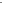 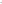 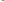 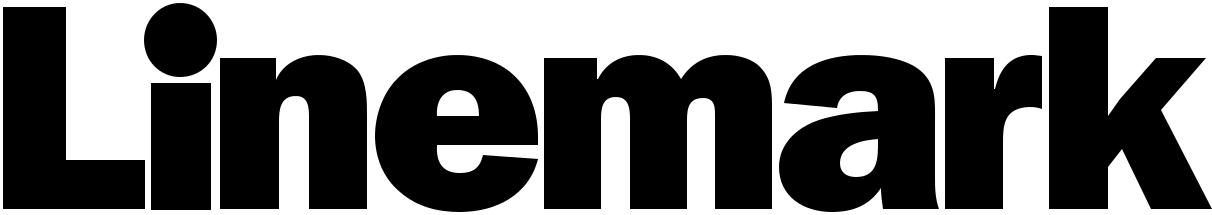 Cover Material TemplateSpine Type: FlatSheet Size: 8.5 x 11Tab Size: 9 x 12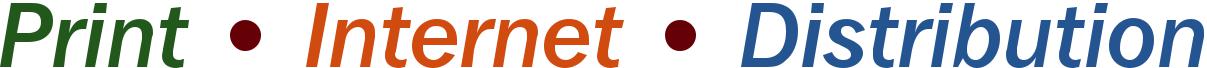 Ring Size: 3/4"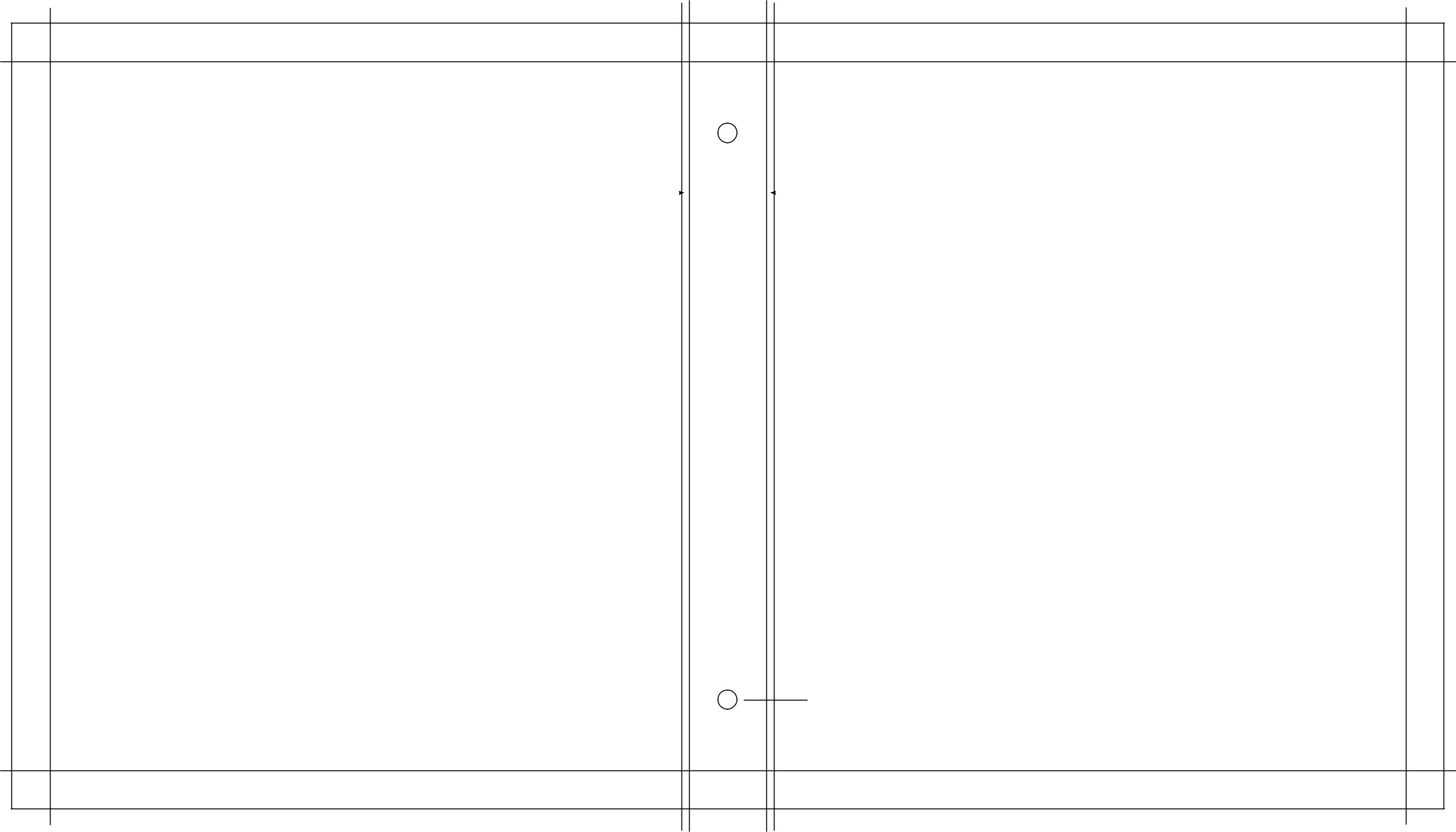 10.25"	1.25"	10.25"Includes .625" for turn-in 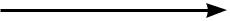 Rivet head placement. Please leave 1/8" perimeter void of graphics around each rivet head.501 Prince Georges Boulevard, Upper Marlboro, Maryland 20774  www.linemark.com  www.linemarkpromos.comThis area includes .125” for board gap. It shouldThis area includes .125” for board gap. It shouldbe designed for the back cover to go through thisbe designed for the back cover to go through thisbe designed for the back cover to go through thisbe designed for the back cover to go through thisarea to the spine edge.area to the spine edge.11.5"Back Panel Size: 11.5" x 10.25"Front Panel Size: 11.5" x 10.25"Cover Material Size: 12.75" high x 23.25" wideSpineCover Material Size: 12.75" high x 23.25" wideSize:Please extend all bleeds at least 1/8" beyond the outer edge of the cover material.11.5" x 1.25"11.5"